Title (Times New Roman 16 Bold)First Author (Times New Roman 13 Bold)AffiliationEmail:Second and Other Authors (Times New Roman 13 Bold)AffiliationEmail:Abstract (Times New Roman 13 Bold) (250-300 Words)Abstract (Times New Roman 13)Keywords: 4-6 wordsIntroductionIntroductionResearch LiteratureResearch LiteratureMaterials and MethodsMaterials and MethodsDiscussionDiscussionConclusionConclusionAcknowledgmentsAcknowledgmentsReferencesReferences in APA format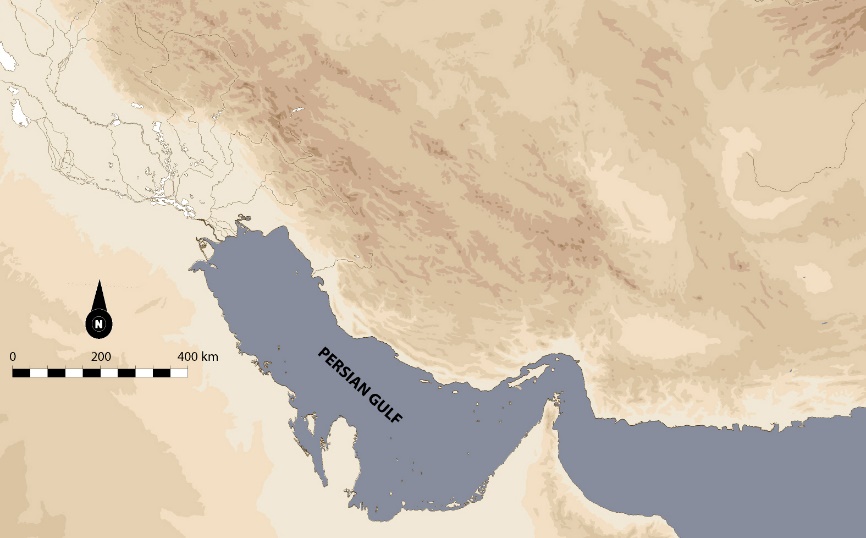 Map 1 - 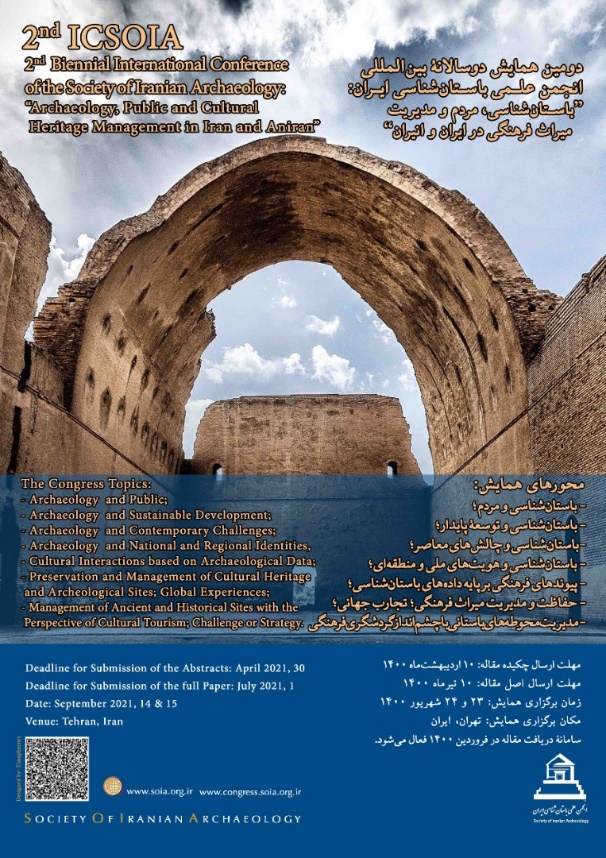 Fig. 1 -Table 1 -